oefening 1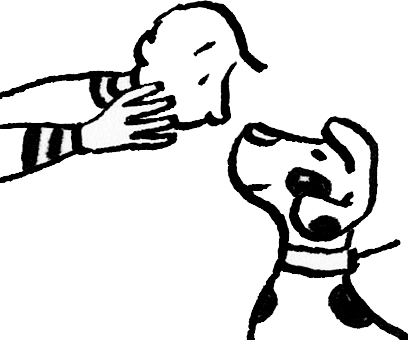 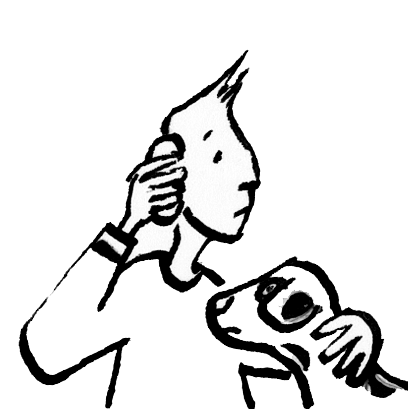 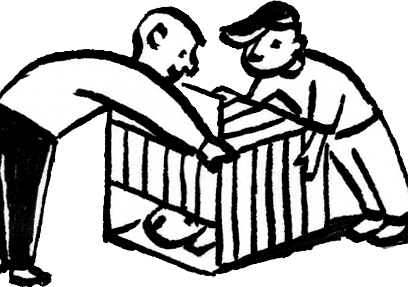 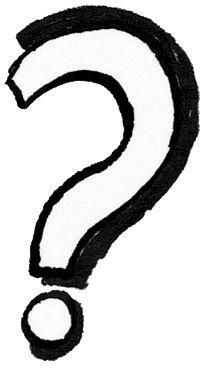 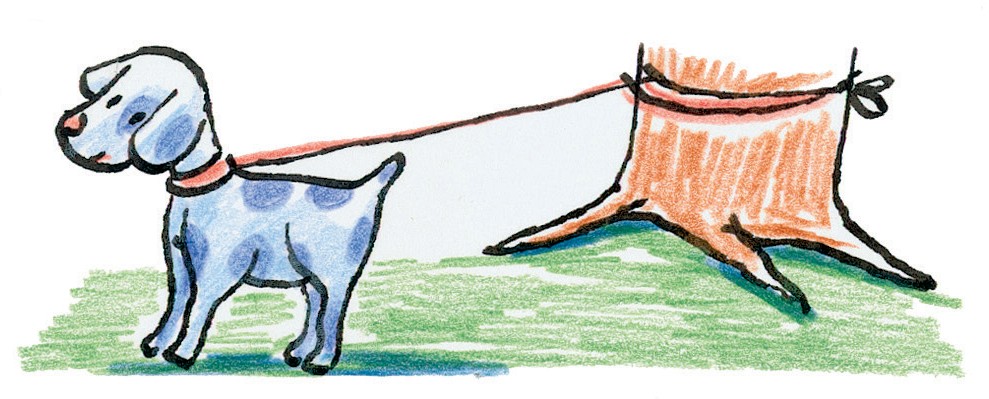 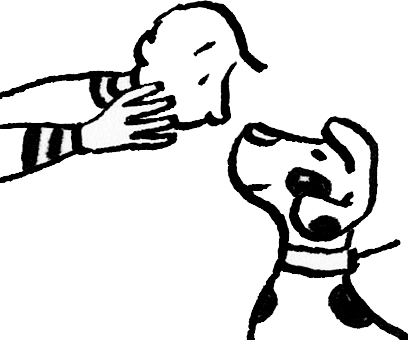 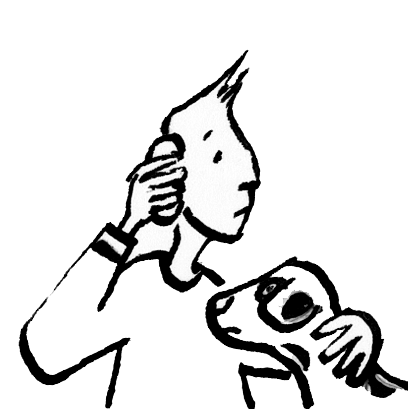 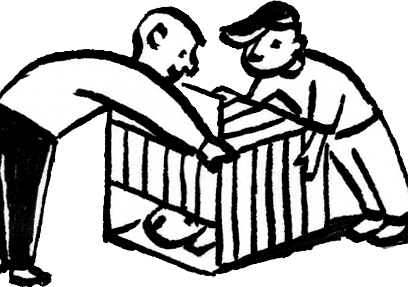 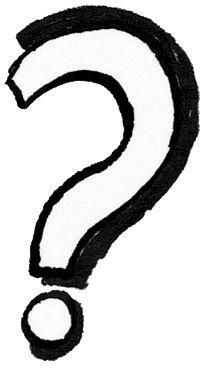 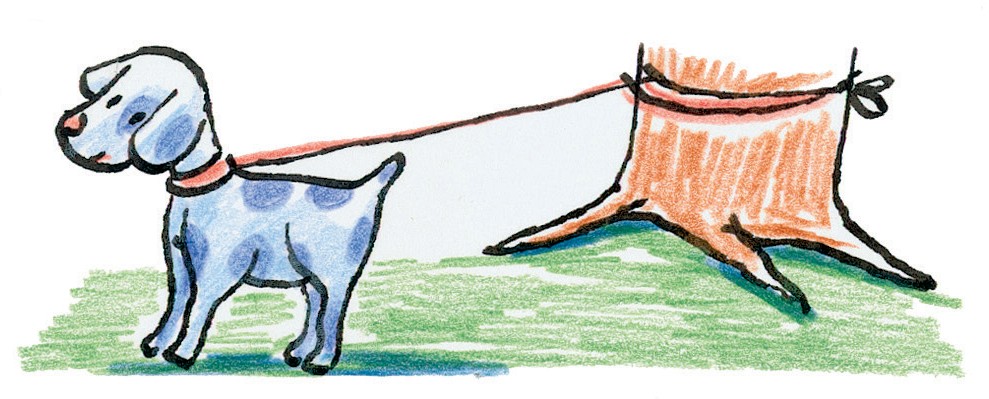 oefening 2bv.Ik	zie	een		achtergelaten	hond.	Ik vertel	het	aan	mama	of	papa.		Papabelt naar de politie. De agent verwittigtde	mensen	van	het	dierenasiel.	Evenlater komen ophalen met in het asieler twee mensen de hond een kooi. De hond krijgt een proper hok. De  politiezoekt	uit	van	wie	de	hond	is.	Die	 krijgt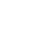 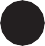 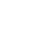 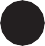 wellicht	een	straf.	Later	komt	iemandde	hond	ophalen	in	het	asiel.